Дата__________ 			Фамилия, имя __________Б-6кл. Тема «Отдел Моховидные. Общая характеристика и значение»Цель: познакомиться с характерными особенностями высших растений на примере моховидных, выяснить их черты усложнения организации, особенности среды обитания, размножения и распространения моховидных, их экологическую роль и хозяйственное значение. 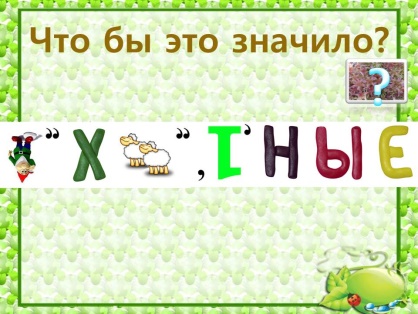 Записать тему урока в тетради.Подсказка:  ответ на ребус (см. приложениях к уроку    https://vk.com/topic-194162138_41219633?z=photo-194162138_457239031%2Fpost-194162138_8 Прочитать п. 21.  «Отдел Моховидные. Общая характеристика и значение» (с. 113-116)Дополнительно посмотрите файлы к уроку: «Характеристика мхов»  https://vk.com/doc99520117_548949915?hash=758c5d36ce4123dc90&dl=d83af9a26de51639b9,  «Многообразие мхов» https://vk.com/doc99520117_548949911?hash=c0b740e23ff8731aff&dl=395c101af12bee3789, видео  «Мхи» https://youtu.be/I2AlBn4uwis5.Ответить на вопрос: «Какую роль в природе и жизни человека имеют Мхи?» - (запишите в тетради – можно в виде кластера, схемы)6. Выполнить тест (смотри в приложении к уроку https://vk.com/doc99520117_549559180?hash=dcde4c7d19817f942d&dl=de14bbdddce80ce0a8). 1. Наличие у мха листьев и стебля свидетельствует об усложнении по сравнению с:1) водорослями
2) папоротниками
3) голосеменными
4) покрытосеменными (цветковыми)2. У кукушкиного льна:1) ризоиды отсутствуют
2) имеются корни
3) ризоиды присутствуют
4) имеются цветки3. Торф образуется из:1) кукушкиного льна на заболоченной почве
2) отмерших частей сфагнума
3) песка и глины, содержащихся в воде
4) деревьев, упавших в болото4. Мужские и женские половые органы у мха образуются:1) на верхних частях стебля
2) в споровых коробочках
3) на ризоидах
4) в нижних частях стебля5. Оплодотворение у мхов происходит с помощью:1) насекомых-опылителей
2) воды
3) ветра
4) животных6. Из зиготы развивается:1) семя
2) предросток
3) коробочка с крышечкой — спорофит
4) облиственный побег — гаметофит7. Размножение мхов осуществляется:1) семенами
2) спорами
3) плодами
4) шишкамиДополнительно можно выполнить интерактивное  задание «Водоросли и мхи»  https://learningapps.org/display?v=puv02jip3Не забудь отправить фото выполненной работы в личное сообщение учителю. Есть вопросы? - задавайте в сообщениях, комментариях.Урок можно выполнить в группе в Контакте https://vk.com/topic-194162138_41219633  или на сайте  https://umnium.ru  Записать классификацию мха Кукушкин лёнЦарство ____________________Подцарство _________________Отдел ______________________Класс ______________________Вид ________________________4. Зарисовать внешний вид мха Кукушкин лён (рис. 112, с. 114), подписать его органы: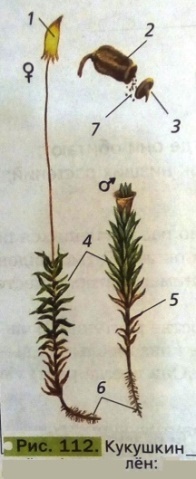 1 _________________________2 __________________________3 __________________________4 __________________________5 __________________________6 __________________________7 ___________________________Проверьте себя, выполнив  интерактивное упражнение  « Строение Кукушкиного льна» по ссылке https://learningapps.org/display?v=pb70fvk6j205.